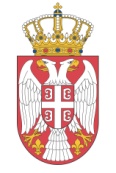 Република СрбијаОСНОВНИ СУД У НОВОМ САДУСу V-35-169/2325.12.2023. годинеН о в и   С а дПоводом Jавног конкурса ради попуњавања извршилачких радних места државних службеника у Основном суду у Новом Саду од 29.09.2023. године који је објављен дана 11.10.2023. године сачињена је листа свих кандидата (под шифрама пријаве) који су испунили мерила прописана за избор, рангирањем према резултатима кандидата од највећег ка најмањем:-радно место судијски помоћник-за радно место записничарУ конкурсном поступку за радно место судијски помоћник изабран је кандидат:Дуња Козић -  шифра кандидата ОСНС23СП6У конкурсном поступку за радно место записничар изабрани су кандидати:Љиљана Митић -  шифра кандидата ОСНС23З10Ивана Кепчија - шифра кандидата ОСНС23З6Аница Клиновски – шифра кандидата ОСНС23З3Шифра кандидатаУкупно бодова1.ОСНС23СП6542.ОСНС23СП1533.ОСНС23СП7524.ОСНС23СП3485.ОСНС23СП247Шифра кандидатаУкупно бодова1.ОСНС23З10602.ОСНС23З6553.ОСНС23З3544.ОСНС23З1535.ОСНС23З11536.ОСНС23З7527.ОСНС23З9528.ОСНС23З4459.ОСНС23З245